Procedure to apply for restudy courses using the Undergraduate Academic System: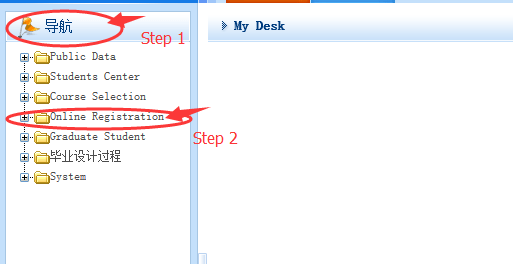 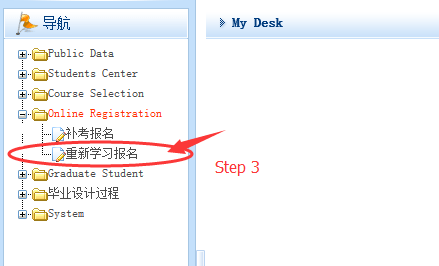 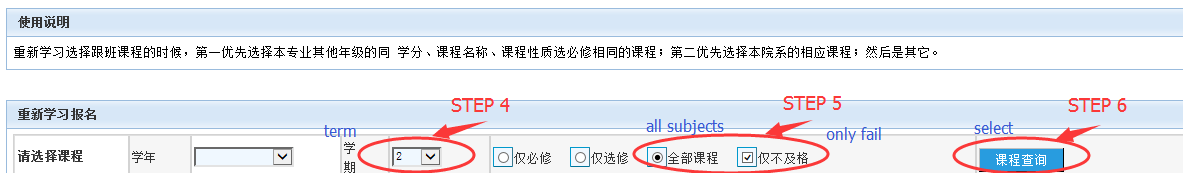 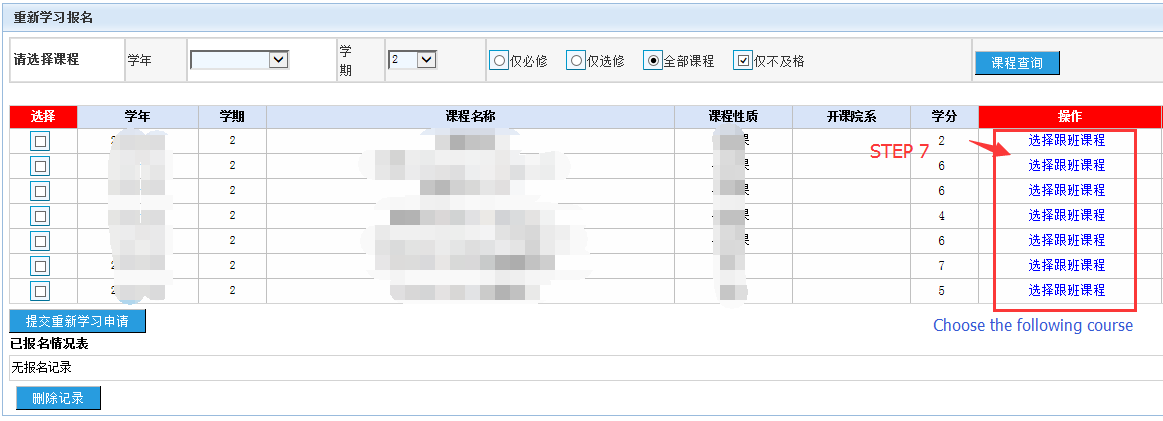 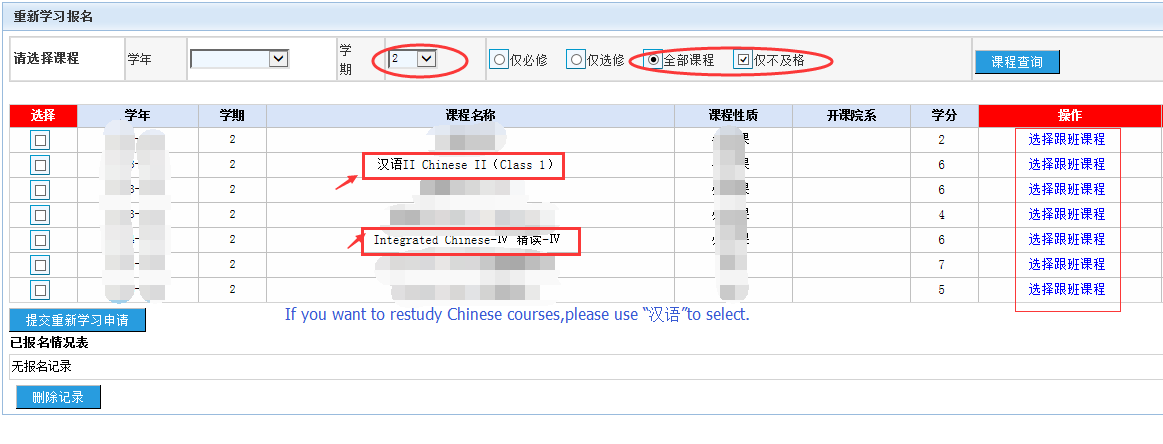 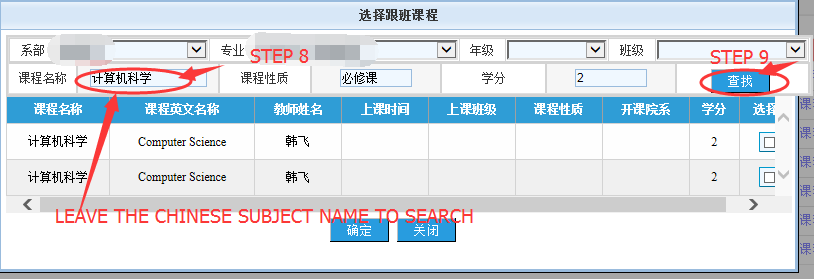 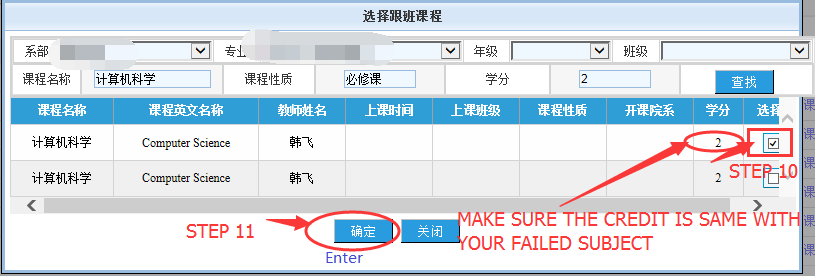 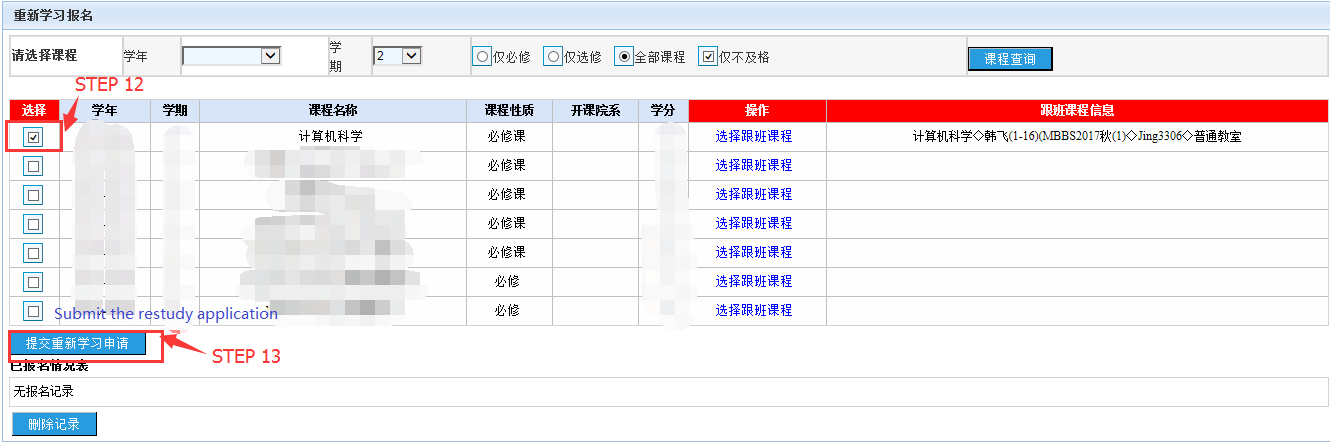 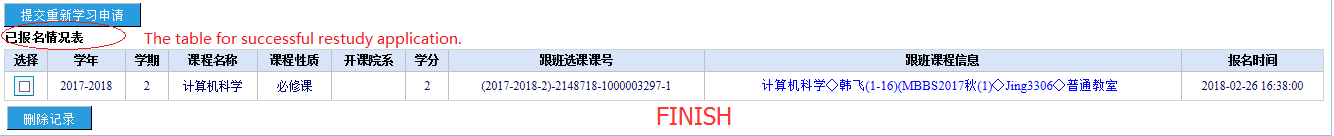 